Ariiveheata MU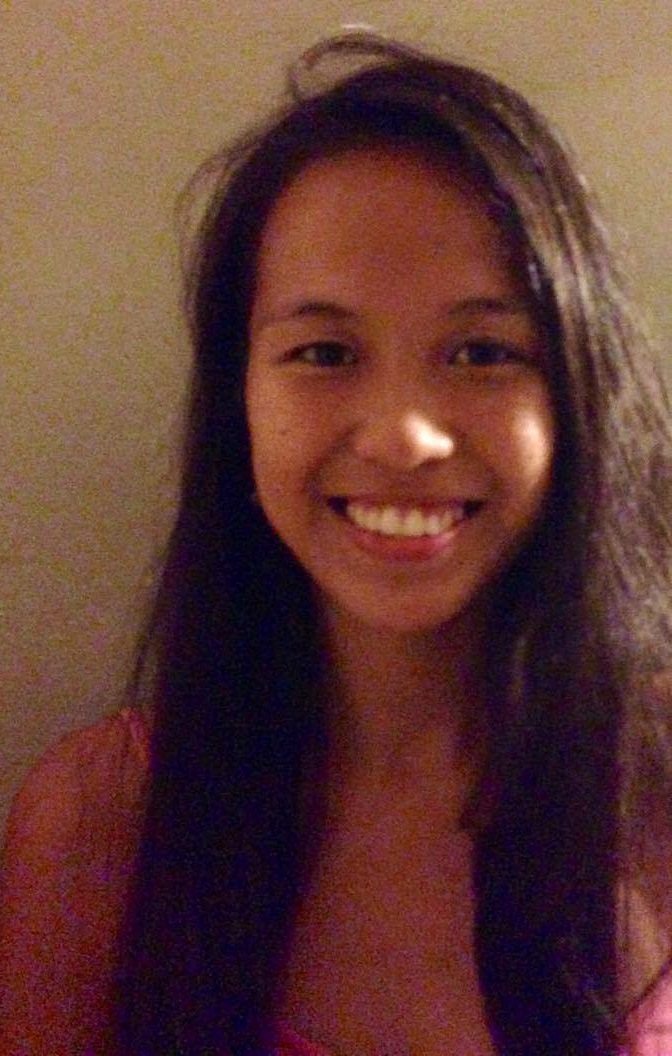 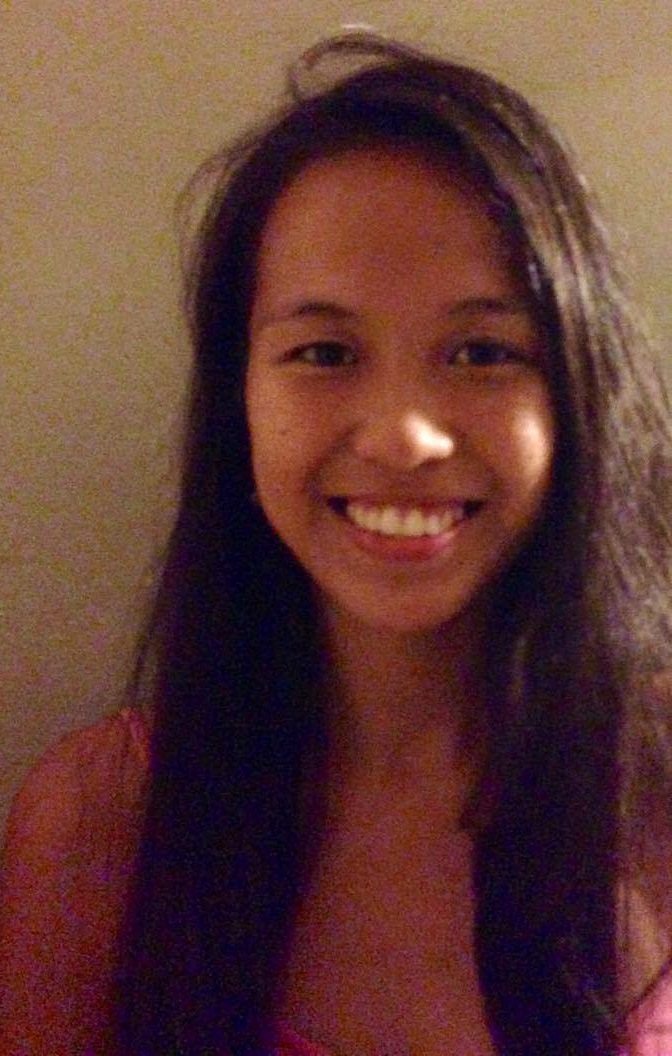 Contact : +689 87 720 915Courriel : muariiveheata@gmail.com2017-2018 : 3ème année L3 SHS (Sciences Humaines et Sociales) parcours ESS (Economie Sociale et Solidaire)2015-2017 : 1ère 2èmeannée BTS SP3S (Service Prestation Secteurs Sanitaire et Sociale) Lycée Taaone2012-2015 : BAC PRO Service de Proximité de Vie Locale (SPVL) Lycée Faa’a2008-2012 : Collège Notre Dame des Anges (6ème à 3ème)Juin 1018 : Licence en Sciences Humaines et Sociales (SHS)Juin 2017 : BTS Service Prestation Secteurs Sanitaires et sociales (SP3S)Juin 2015 : BAC PRO Service de Proximité de Vie Locale (SPVL)Juin 2012 : CAP APM Agent de Prévention et de Médiation Février 2014 : SST Sauveteur Secouriste du Travail 2018	Association TE TOREA (5 semaines) 2017	Direction de la santé/DPP/ Bureau des maladies liées aux modes de vie (7 semaines) 2016	Caisse de Prévoyance Sociale au siège/ service PAMOA (6 semaines)2015	Bureau de l'Animation et de la Vie Associative de la Mairie de Pirae (4 semaines)2014	Bibliothèque Communale de Papeete à Mamao (4 semaines) 2014	Association au Centre Aupuru à Papeete (4 semaines)2013	Service Social au Centre Hospitalier du Taaone (4 semaines)2013	Bibliothèque Communale de Papeete à Mamao (3 semaines) 2013 	Mairie de Faa’a à l’Association Matahiapo (3 semaines) - Participer à la mise en place de la Maison du Lycéen dans la partie communication au lycée Taaone- Réaliser « l’Enquête Santé » auprès des employés de la Caisse de Prévoyance Sociale - Réaliser un diaporama sur les thèmes de Pâques, l’Ukulélé Festival ainsi que sur les 50 ans de la Maire de Pirae + organisation de l’évènement « Pâques » pour les enfants défavorisé des quartiers de Mamao- Concrétiser un projet "sorti au restaurant" pour les personnes âgées de l’Association Matahiapo- Organiser un projet sur le thème polynésien et d’halloween à la Bibliothèque Communale à Mamao - Monter un dossier en repérant une problématique au service social de l’hôpital Taaone- Projet "sortie à la mer de la pointe vénus" avec les enfants en situation de handicap du Centre Aupuru- Participer à l’organisation du projet "Don Du Sang" au lycée de Faa’a et au lycée Taaone - Participation à la mise en place des actions sportives et l’alimentation équilibré pour les salariés de la Direction de la santé- Participation à l’enquête sur le 3ème genre afin de connaître l’évolution du regard des « mahu » et des « raerae » à travers les générations à l’ISEPP- Participation à l’enquête pilote pour connaître les conditions de vie des SDF de Papeete à l’association TE TOREAAnglais (niveau scolaire) : lu, écrit, parlé		Tahitien (niveau scolaire) : lu, écrit, parléLogiciel de traitement de texte (Word, Excel, Power Point, Accès, Publisher, Open Office)Logiciel traitement des donnés (Ethnos, Modaliza) Cinéma, Journal télévisé, Internet, 3 heures de marche par semaine, Skateboard, Paddle 